Year 4 Spelling List – Autumn 1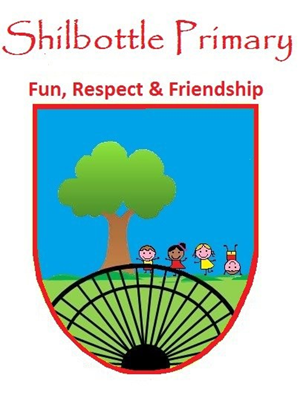 Spelling lists for this term are given below. Each week children will have 6 spellings following a spelling rule and 4 spellings from the expected to know lower KS2 words. Children will be tested on these spellings on a Friday in class and will also be given 2 ‘unknown’ spellings on the test which will follow the spelling rule for that week.Week 2Test date 17/9/21Week 3Test date 24/9/21Week 4Test date 01/10/21Week 5Test date 08/10/21Spelling ruleAdding the prefix mis-, un-, in-, and dis-misbehaveinactiveunfairmismatchdistrustinhumanLower KS2 spellingsaccidentallyactualaddressanswerSpelling ruleAdding the prefix mis-, un-, in-, and dis-unkindmisspellmisunderstanddisagreedisappearunhappyLower KS2 spellingsappeararrivebelievebicycleSpelling ruleWords ending zhuh spelt -suretreasuremeasureleisureenclosurepleasureclosureLower KS2 spellingsbreathbreathebuildbusySpelling ruleWords ending zhuh spelt -surepicturetreasuredmeasurementmeasuringleisurelycaptureLower KS2 spellingscalendarcentrecaughtcenturyWeek 6Test date 15/10/21Week 7Test Date 22/10/21Helping your child to practice can be done by testing them throughout the week or by using a range of activities such as pyramid spellings, rainbow writing, forwards and backwards writing.A set of cards using these activities will be sent home at the start of the year.Spelling ruleShort u sound spelt outroubleenoughtoughestrougheryoungcountryLower KS2 spellingscertaincirclecompleteconsiderSpelling ruleAdding the prefix auto-autopilotautobiographyautomaticautomobileautographautocueLower KS2 spellingscontinuedecidedescribedifferentHelping your child to practice can be done by testing them throughout the week or by using a range of activities such as pyramid spellings, rainbow writing, forwards and backwards writing.A set of cards using these activities will be sent home at the start of the year.